Disseminação da Infeção: Higiene das MãosSessão 1: Higiene das MãosAo participar numa experiência em sala, as crianças aprendem porque é importante lavar as mãos corretamente e aprendem o melhor método e ordem para a lavagem das mãos.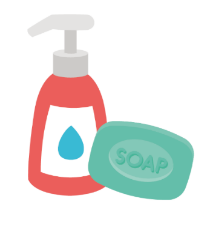 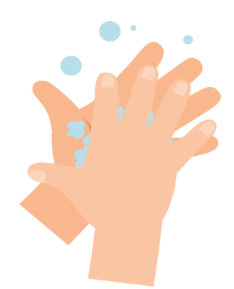 Resultados Pedagógicos   Todas as crianças irão: Compreender que lavamos as mãos para remover germes (micróbios).Compreender a sequência para lavar as mãos e assoar o nariz.Entender como devem assoar o nariz para minimizar o risco de transmissão de infeção.Ligações CurricularesCidadania e DesenvolvimentoÁrea de Expressão e Comunicação – Domínio da Linguagem Oral e Abordagem à EscritaDesenvolvimento da comunicação e da linguagemAudição e atençãoCompreensãoLinguagem verbalÁrea do Conhecimento do MundoDesenvolvimento Físico●   	Saúde, hábitos de vida saudável e saúde e auto cuidadoÁrea de Expressão e ComunicaçãoDomínio da Educação Artística (Artes Visuais)Sessão 1: Higiene das MãosMateriais NecessáriosAtividade: Mãos em balão  Por cada criança Luvas descartáveis de plástico/vinil Por cada grupo ou salaBaciaÁguaSabonete para as mãos Marcador preto lavável Atividade Suplementar: Cartões Didáticos sobre Lavagem das Mãos e Assoar o Nariz Por SessãoFA1 Cartões Didáticos sobre Lavagem das Mãos e Assoar o NarizAtividade suplementar: Atividade de Sequência de Imagens  Por cada criança/grupo FT1 Atividade de Sequência de ImagensBarras de cola & papel ou cartãoAtividade Suplementar: Quadro de Lavagem das Mãos Por cada criançaFT2 e-bug Mãos Saudáveis. Quadro de Evolução de Lavagem das Mãos Materiais de ApoioFA1 Cartões Didáticos sobre Lavagem das Mãos e Assoar o Nariz FT1 Atividade de Sequência de Imagens - colocar a lavagem das mãos na ordem correta  FT2 e-bug Mãos Saudáveis Quadro de Evolução de Lavagem das Mãos   Preparação PréviaEncha uma bacia com água e sabão diluídoEncha as luvas de vinil com ar e amarre na parte inferior para criar balões com a forma de mãoCom um marcador lavável, desenhe círculos e pontos nas mãos em balão, de modo a parecerem germes Sessão 1: Higiene das MãosPalavras-ChaveHigieneSabão Infeção  Saúde & SegurançaCertifique-se que as crianças não têm alergias a sabão ou problemas relacionados com pele sensível.Hiperligaçõeswww.e-bug.eu/pt-pt/ensino-pré-escolar-higiene-das-mãosIntroduçãoAo apresentar o conceito de micróbios às crianças, pode consultar a secção de atualização do educador para obter informações adicionais.1. Comece a sessão fazendo a pergunta: quantas crianças lavaram as mãos hoje? Pergunte porque lavaram as mãos (para lavar qualquer sujidade ou micróbios que possam ter nas mãos) e o que aconteceria se não lavassem as mãos (poderão ficar doentes ao ingerir micróbios nocivos que tenham nas suas mãos).2. Converse com as crianças sobre o facto de usarmos as nossas mãos a todo o momento e que estas apanham milhões de micróbios todos os dias. Embora muitos desses micróbios sejam inofensivos, alguns podem ser prejudiciais. Explique que transmitimos os nossos micróbios aos nossos amigos e a outras pessoas através do toque, e é por isso que lavamos as mãos.3. Descreva momentos importantes em que devemos lavar as mãos (sobretudo depois de ir à casa de banho e antes de comer).4. Explique às crianças que vão fazer uma atividade que irá demonstrar como os micróbios estão espalhados por toda a mão e a melhor forma de os lavar.AtividadeDemonstre como lavar e retirar o marcador das mãos em balão usando água e sabão.Entregue a cada criança uma mão em balão coberta de micróbios (com marcador lavável).As crianças devem revezar-se e esfregar bem o marcador das mãos em balão na bacia de água com sabão.Converse com as crianças sobre o que viram. Quanto tempo demoraram a desaparecer todos os micróbios? Porque acham importante lavar as mãos? Se não tivessem usado sabão, teria funcionado?As crianças deverão aperceber-se que é muito mais fácil lavar e retirar o marcador com água e sabão.Agora, visite e-bug.eu/eng/EYS/ lesson/Hand-Hygiene para encontrar uma demonstração do NHS (Sistema Nacional de Saúde) e a música de lavagem das mãos da UKHSA para que a técnica correta seja mais memorável para as mãos dos mais pequenos.DebateDiscuta com as crianças de onde podem ter vindo os micróbios que estavam nas mãos no balão. Sublinhe às crianças que nem todos os micróbios presentes nas suas mãos são nocivos, já que, as mãos também podem ter micróbios úteis.Sublinhe às crianças que também é necessário lavar as mãos da forma adequada. Destaque que os micróbios gostam de se esconder entre os dedos e por baixo das unhas. É importante saber QUANDO e COMO lavar as mãos adequadamente para evitar a propagação de micróbios e potenciais infeções. Quando precisam de espirrar e não podem lavar as mãos, uma solução pode ser espirrar ou tossir para a manga/dobra do braço.Atividades Suplementares Cartões Didáticos sobre Lavagem das Mãos e Assoar o NarizA ficha FP1 é uma forma útil de apoiar a aprendizagem. Os cartões podem ser cortados e laminados para uso futuro ou exibidos num quadro branco. Peça às crianças para dizer o nome da imagem, a palavra correta é mostrada no cartão.Atividade de Sequência de ImagensEntregue a uma criança ou a um grupo a ficha FT1. Forneça papel, cartão e barras de cola e peça às crianças para colocar os cartões na ordem correta e os colá-los no papel ou cartão com a cola.Quadro de Lavagem das MãosA ficha FT2 é um quadro de lavagem das mãos que permite que as crianças marquem e acompanhem a frequência com que lavaram as mãos ao longo de uma semana escolar. Imprima a folha e entregue-a a cada uma das crianças. Esta pode ser uma atividade em sala de aula ou para levar para casa para reforçar os comportamentos de lavagem das mãos.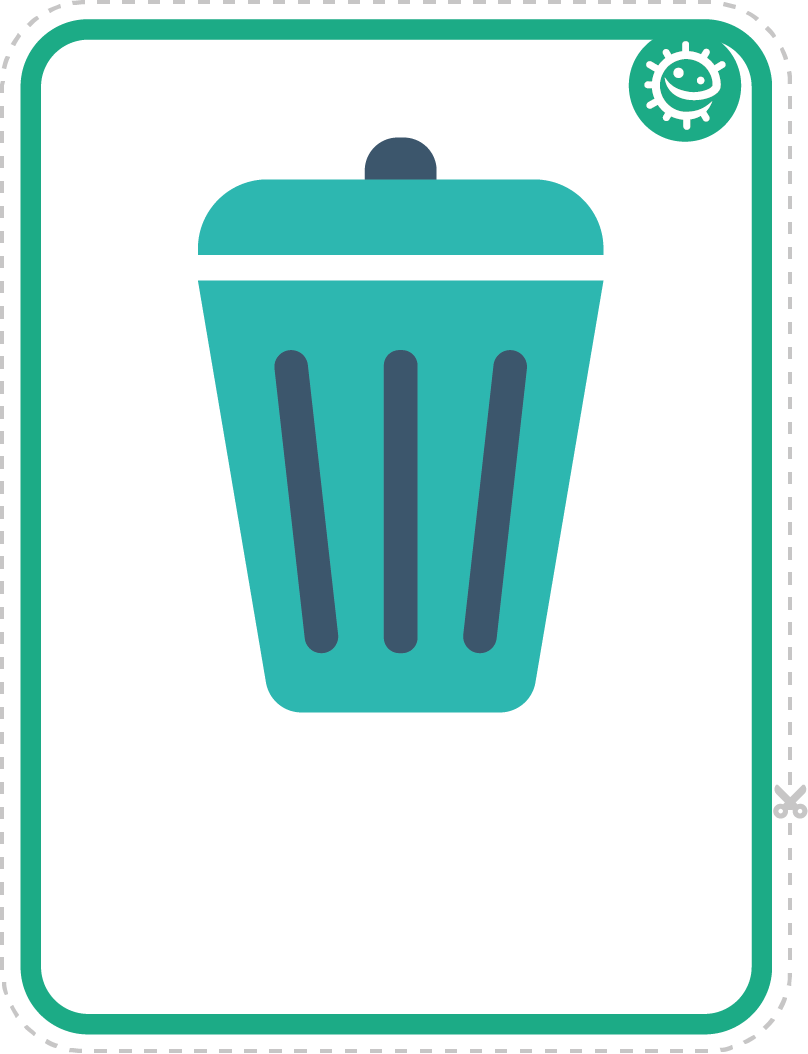 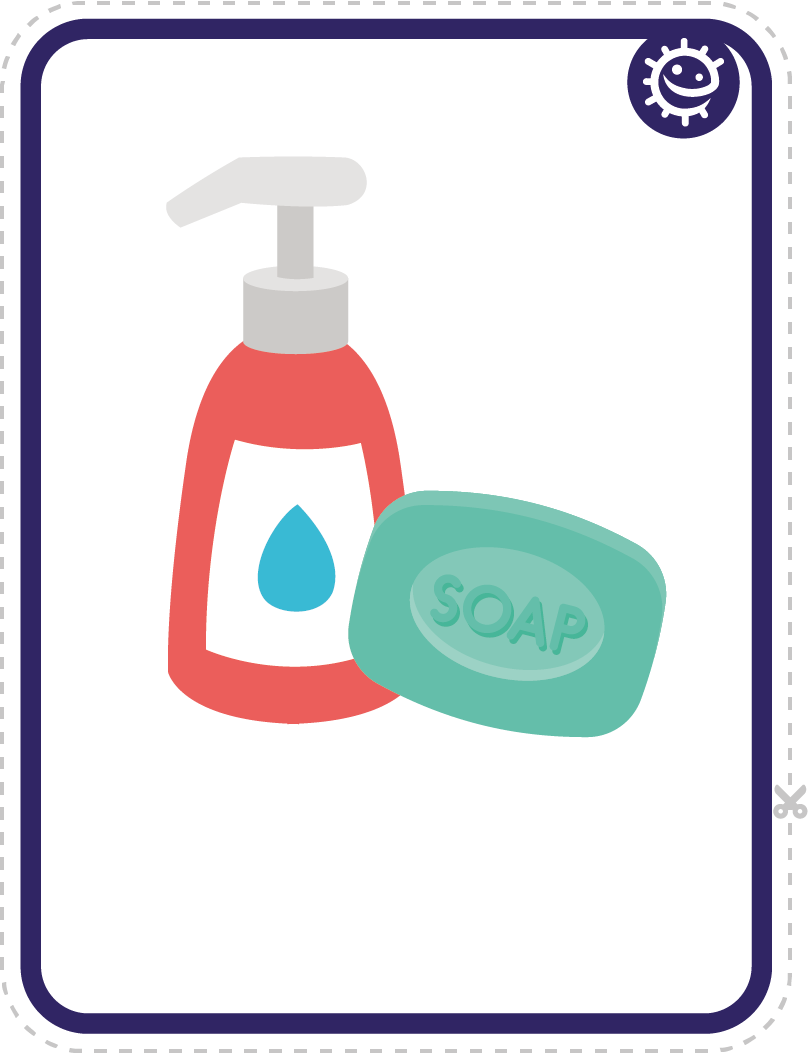 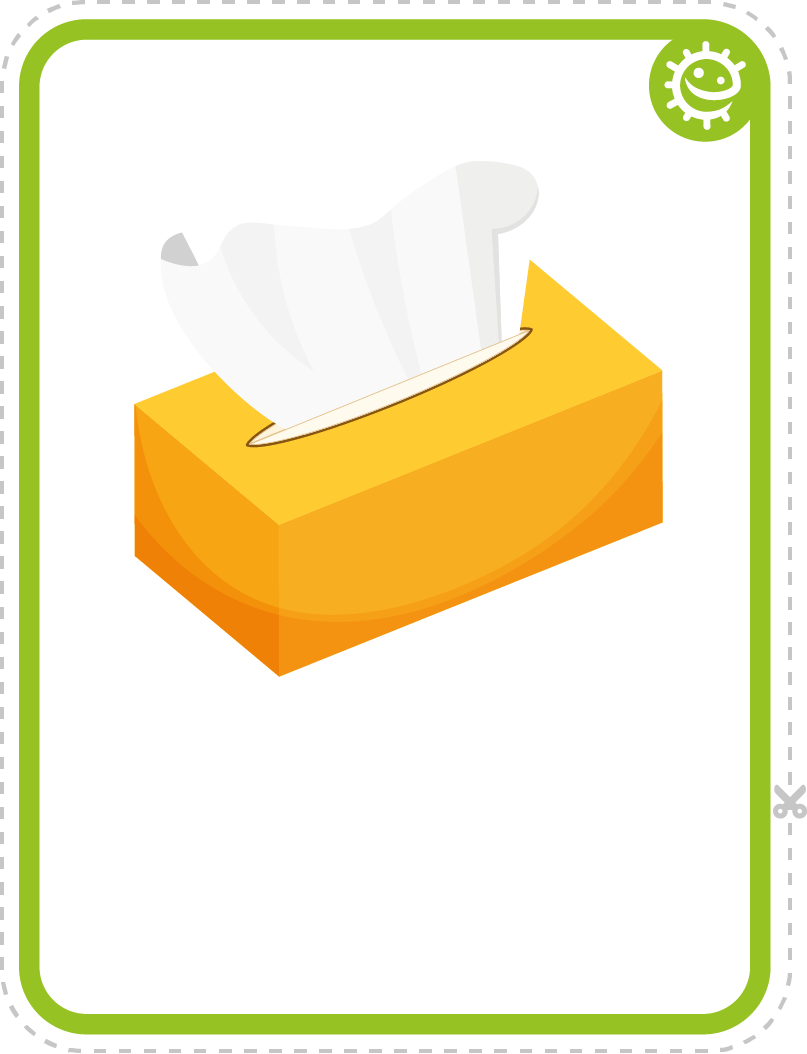 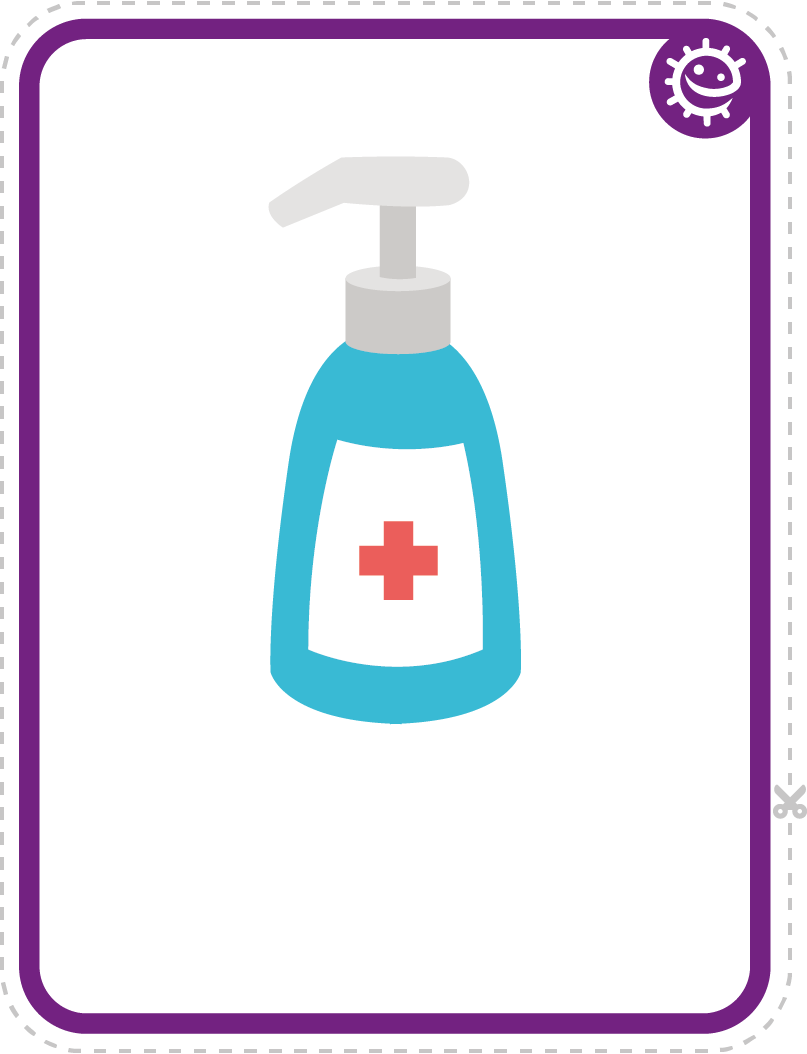 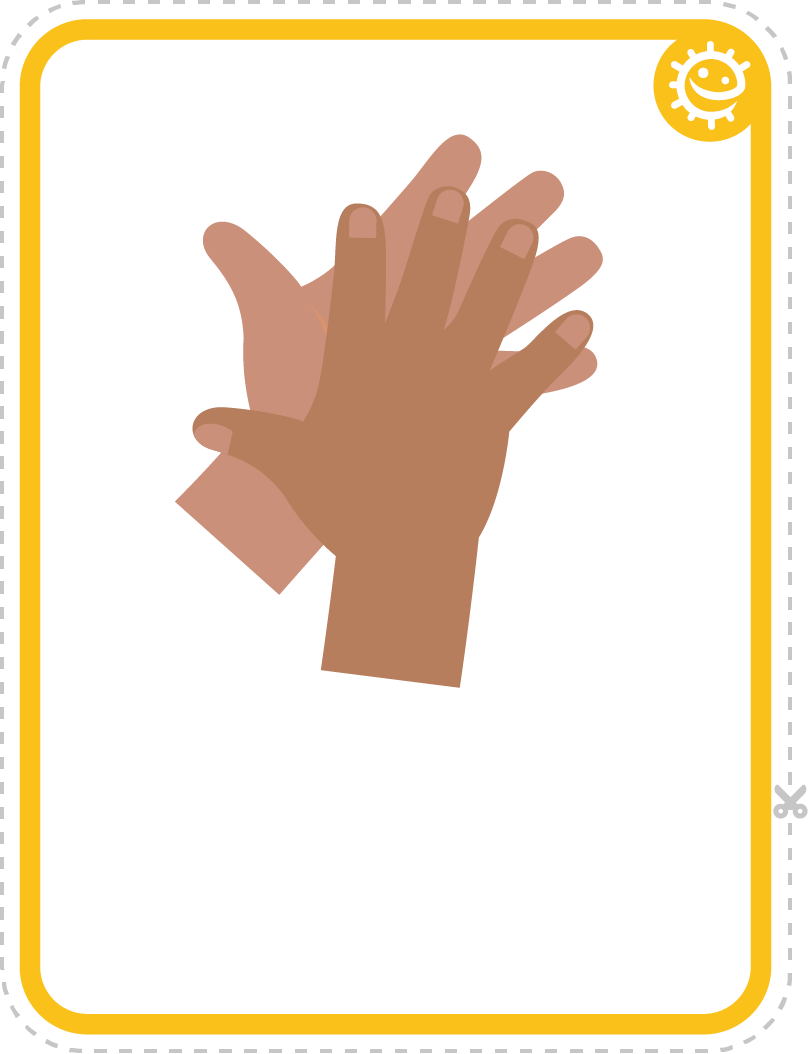 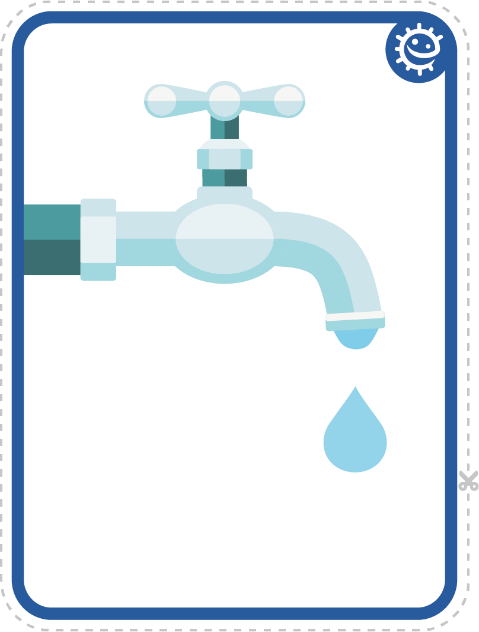 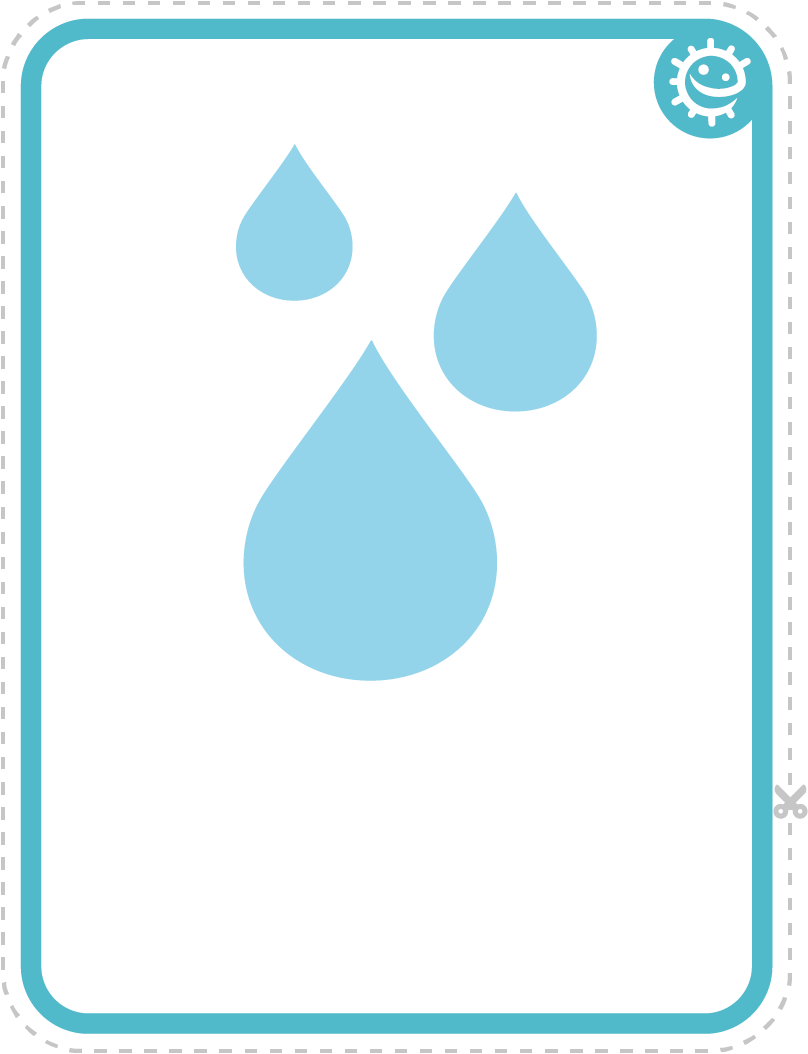 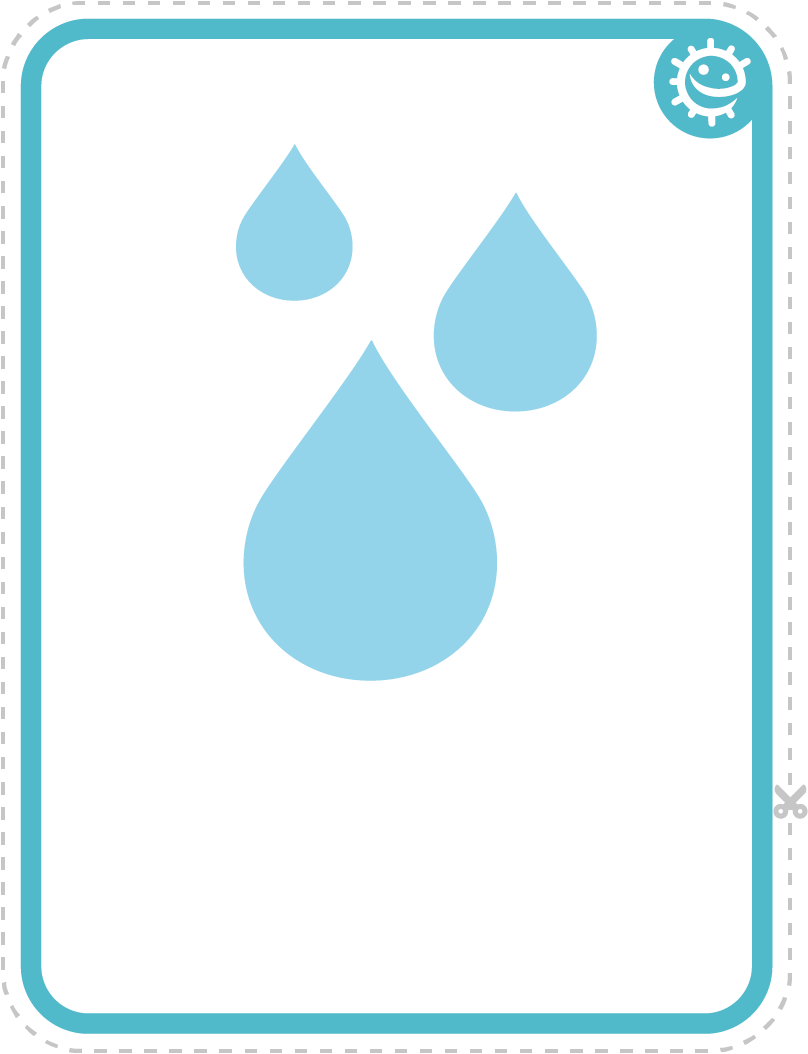 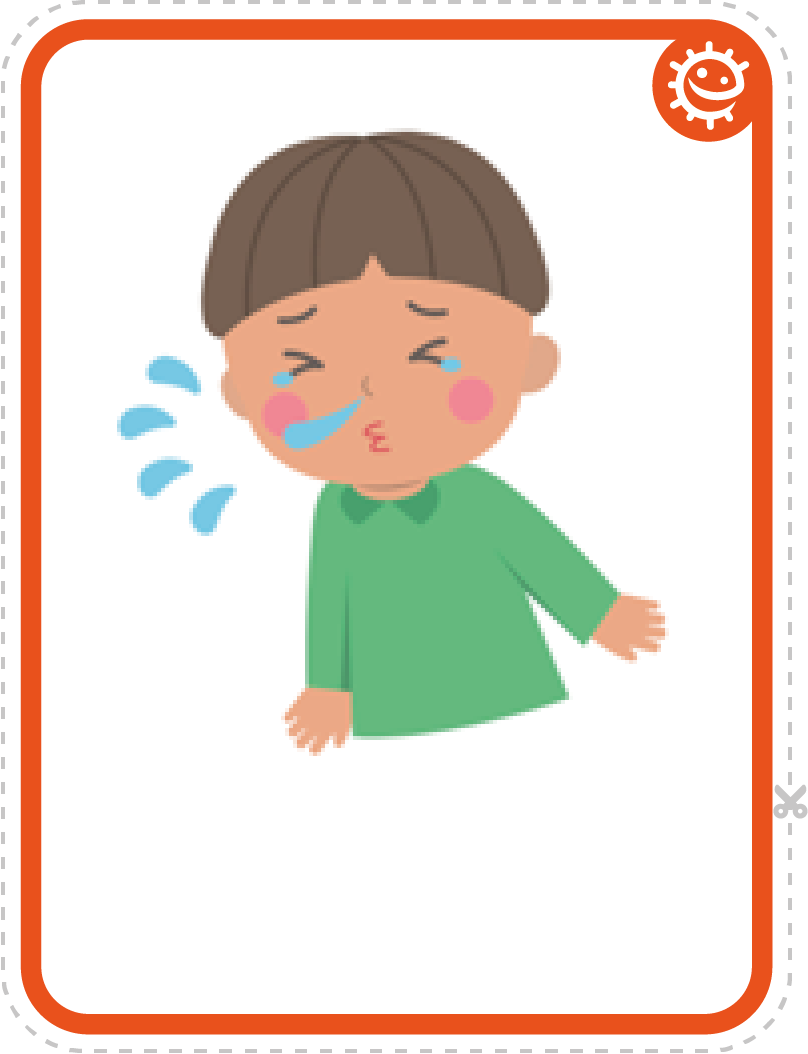 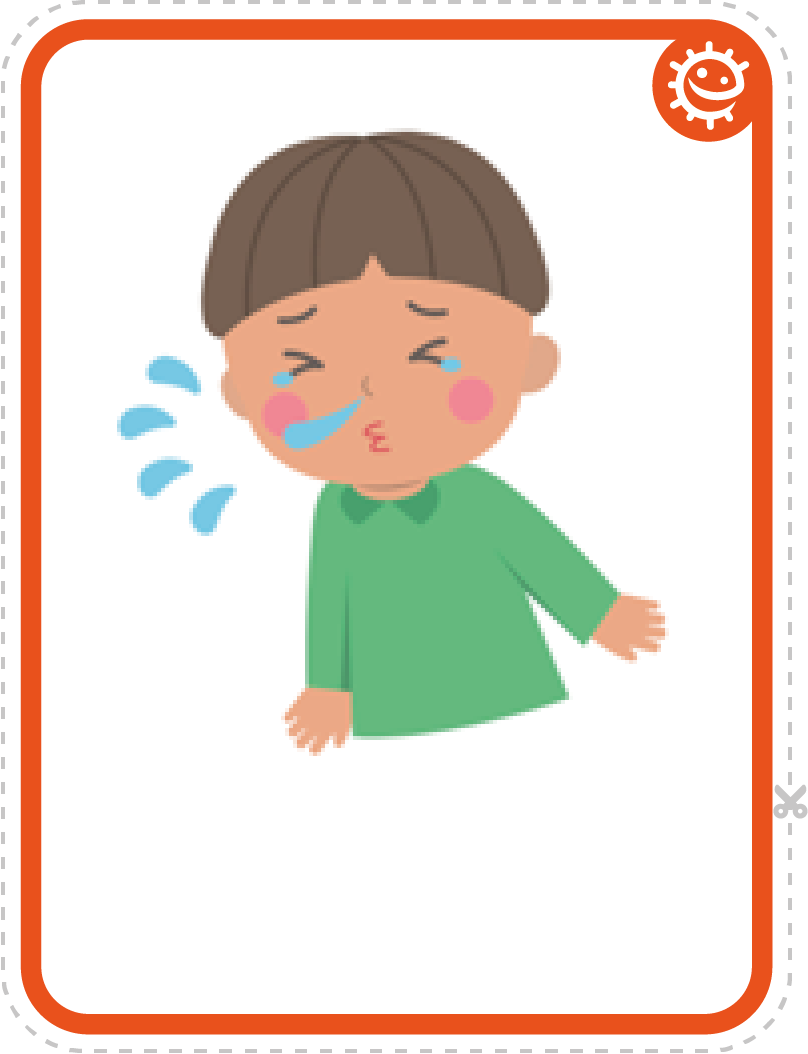 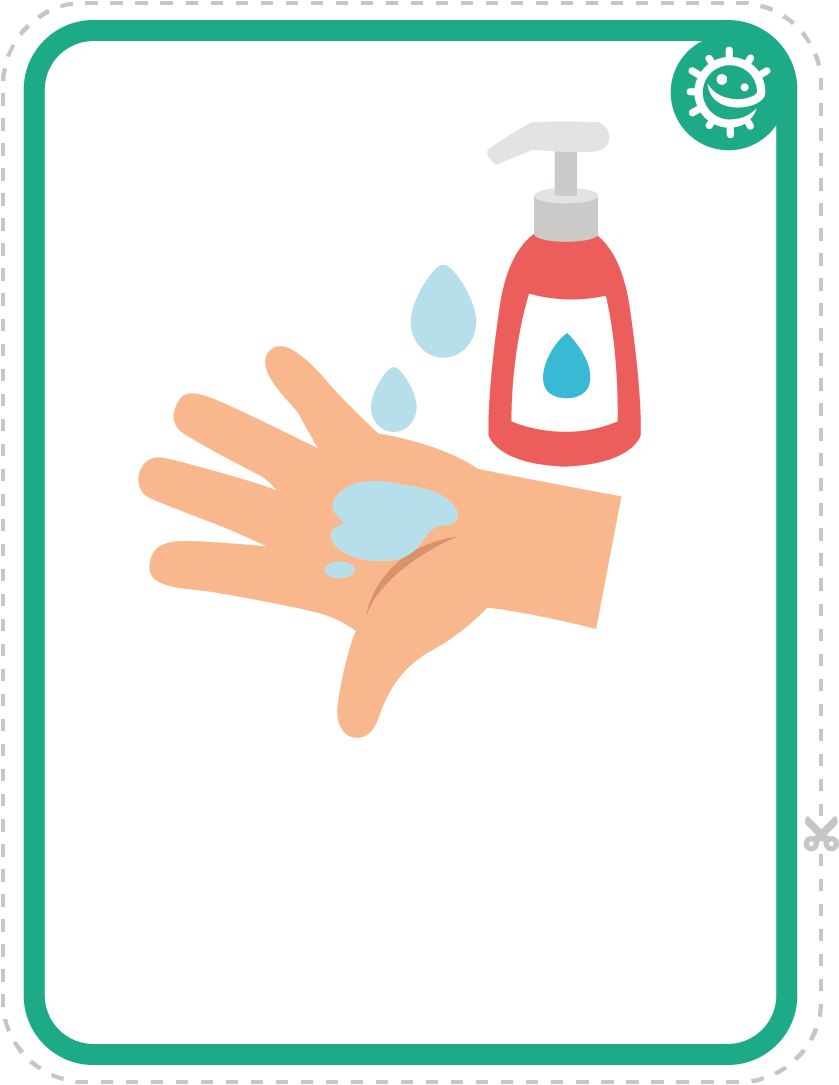 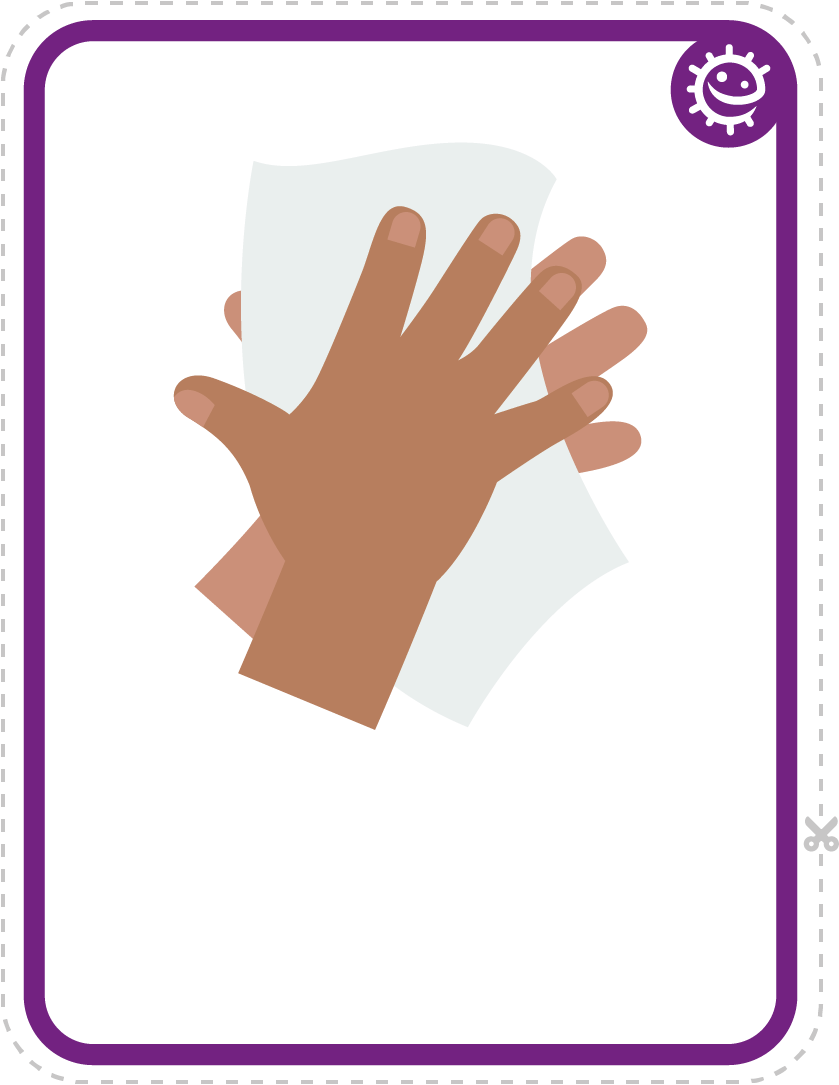 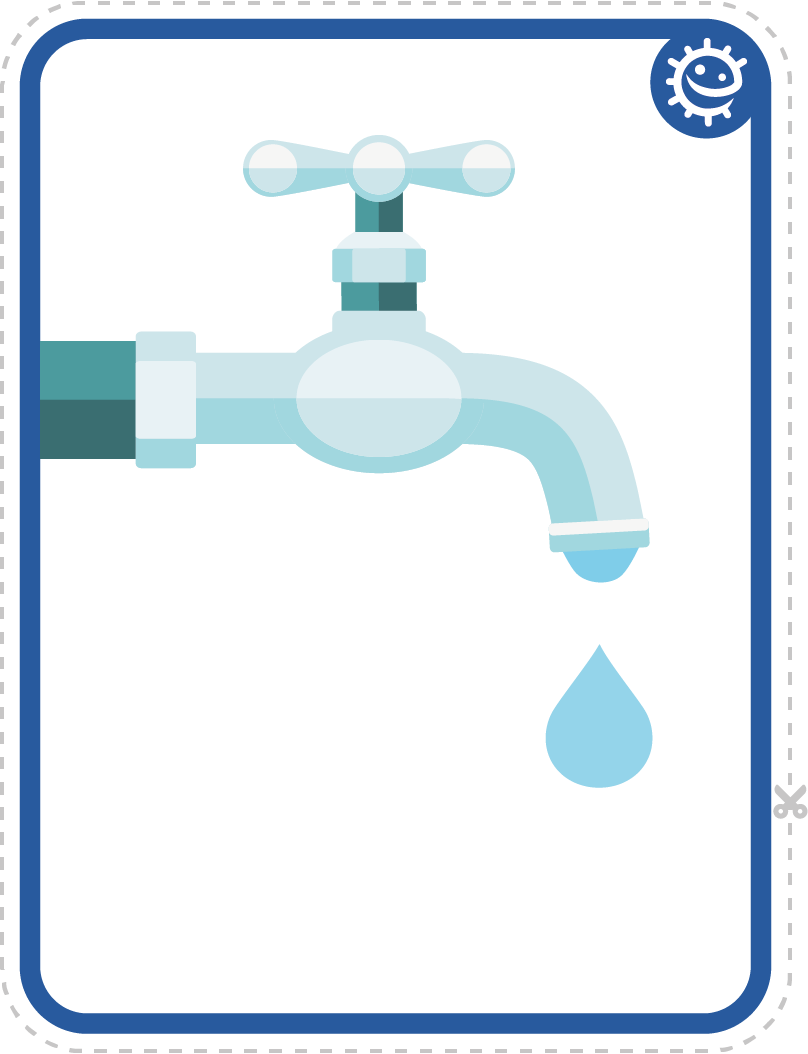 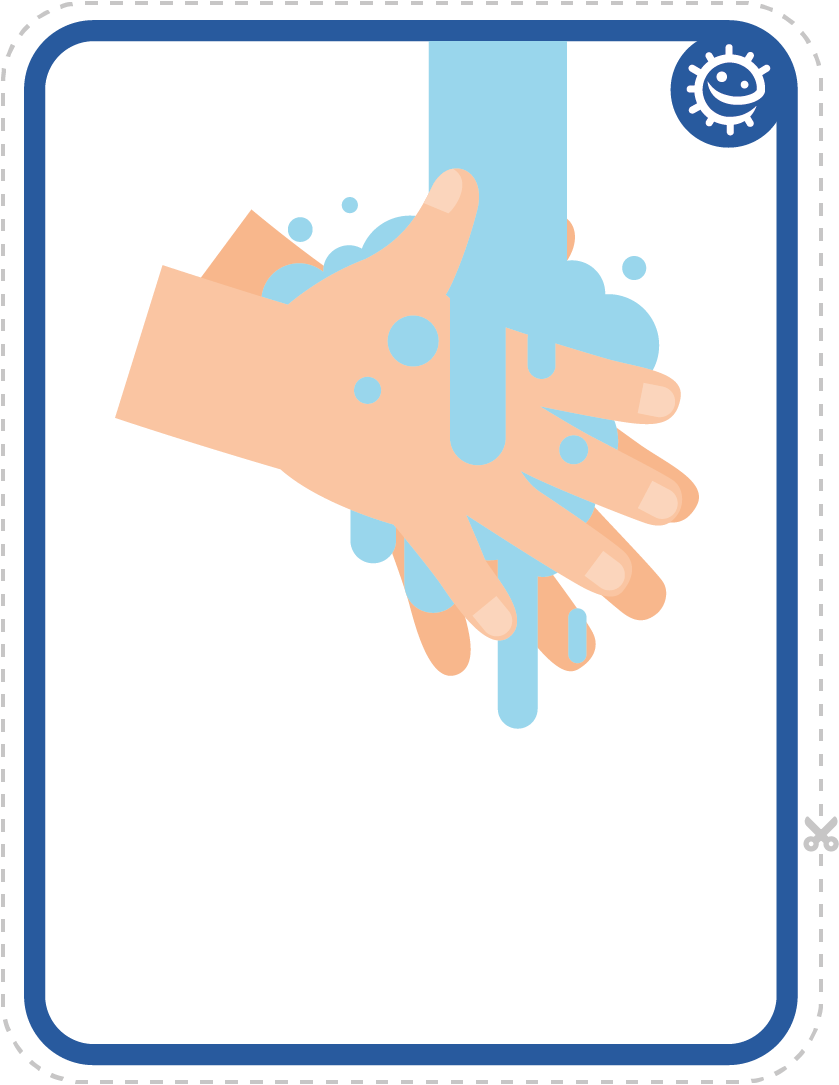 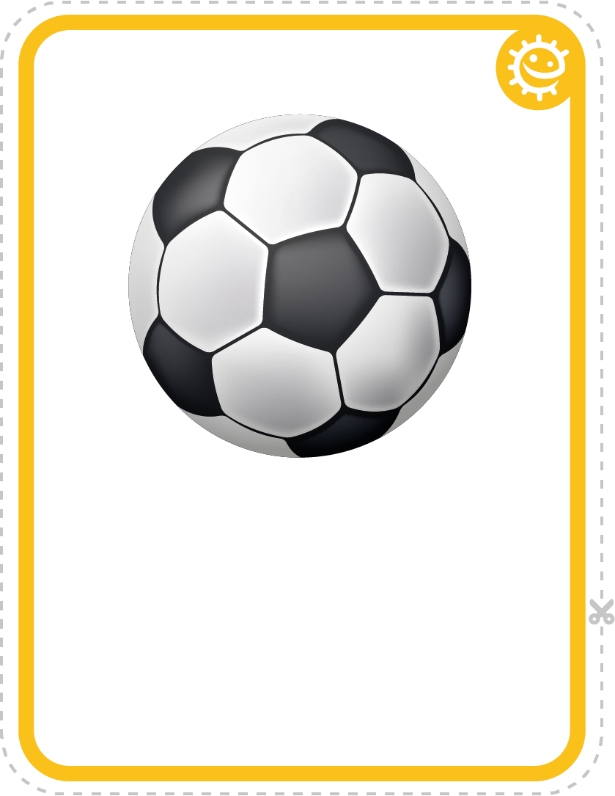 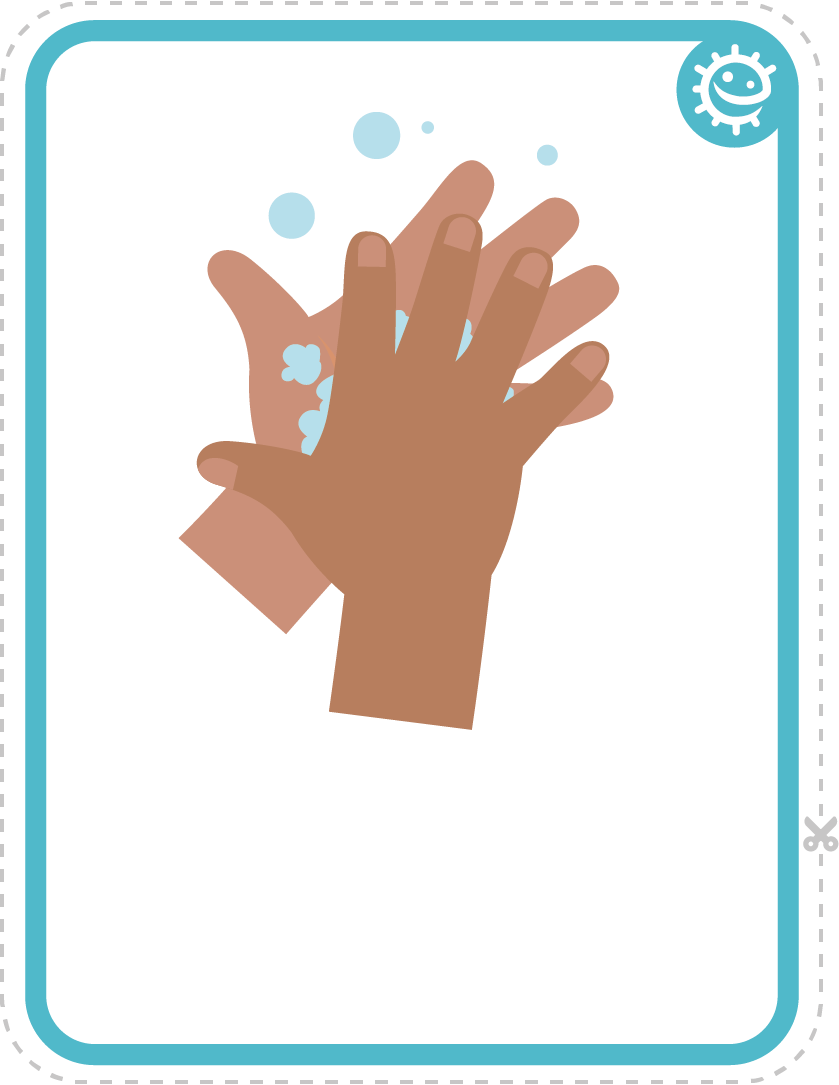 